HOTEL RESERVATION:	RETURN UNTIL:			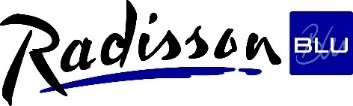 WE ACCEPT RESERVATIONS WITH THIS FORM ONLY!!!The rooms are available from 3pm on the day of arrival until 12 a.m. on the day of departure. Check in till 6 p.m. In case of a late arrival let us know. Otherwise we reserve the right to rent the hotel room to someone else.Cancellations will only be accepted in a written form. A free cancellation is possible until 4 days prior arrival.In case of NoShow 90% of the agreed price will be charged.Herewith we confirm the above-mentioned reservation:Reservationnumber										Stampe / SignaturPhone:Fax:+49 351 8321 404E-Mail:events@parkhotel-radebeul.comGuest name (First name and last name):Address:Phone:Email / Fax (for Confirmation):The following room will be booked: Please use one form per guest!!The following room will be booked: Please use one form per guest!!The following room will be booked: Please use one form per guest!!The following room will be booked: Please use one form per guest!!ArrivalDepartureEUR _ per night incl. breakfast - standard room (single use )(rooms only with breakfast available)EUR _ per night incl. breakfast - standard room (single use )(rooms only with breakfast available)EUR _ per night incl. breakfast - standard room (single use )(rooms only with breakfast available)EUR  per night incl. breakfast - standard room (double use )EUR  per night incl. breakfast - standard room (double use )EUR  per night incl. breakfast - standard room (double use )(rooms only with breakfast available)(rooms only with breakfast available)(rooms only with breakfast available)Payment:Payment:Payment:Payment:Payment:PATIENT / CAREGIVER (will not be charged)PATIENT / CAREGIVER (will not be charged)PATIENT / CAREGIVER (will not be charged)PATIENT / CAREGIVER (will not be charged)CASHCASHCASHCASHCARD NUMBERVALIDDate / Signature: